Member of the Month – April 2020   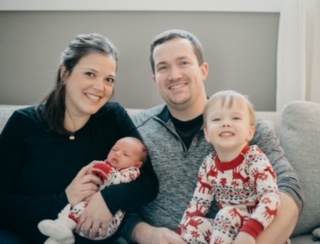 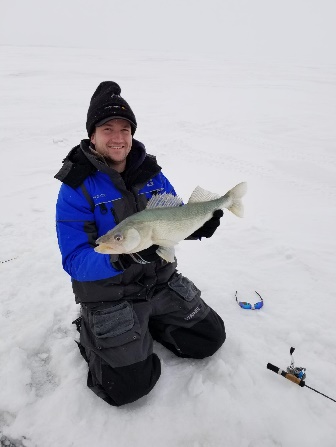 NAME:  Jared MarquardtUndergraduate School: NDSU, biologyMedical School: UNDResidency: UND Center for Family Medicine, Bismarck Any additional training:Current Position/Practice Location: Family Medicine Physician, Unity Medical Center, Grafton NDFamily: Wife Annie, Son Graham (3), and Daughter Vera (3 months)Family Medicine Questions: (please answer 3)Why did you choose Family Medicine? I enjoyed the broad spectrum of family medicine and the ability to take care of all ages in clinic, hospital, and the ED. If you weren’t a physician, what do you think you would be doing? CRNA or FarmingWhat advice would you give to a young physician starting out? Read something every day. Can be anything from a quick high yield topic to a journal/research article.  Fun Questions: (please answer 3)The last book you read? Proof of Heaven by Eben Alexander, MDWhat are you currently binge watching? Ozark on NetflixWhat is your secret talent that no one knows about? Can make the “water drop” noise that Cameron does on Ferris Beuller’s Day Off